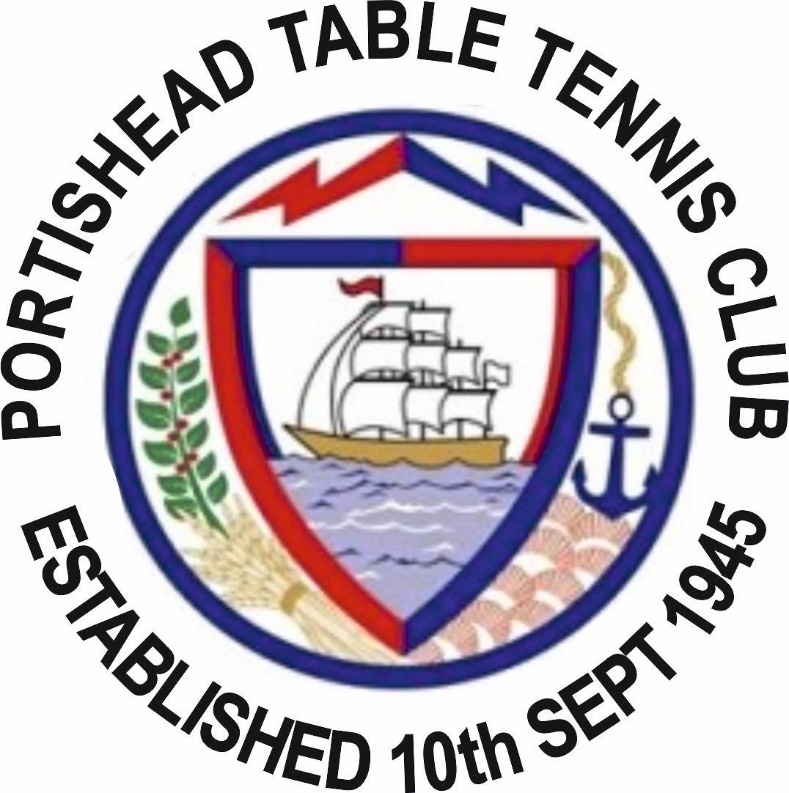 General Secretaries Statement and Report 2016 / 2017Secretaries Statement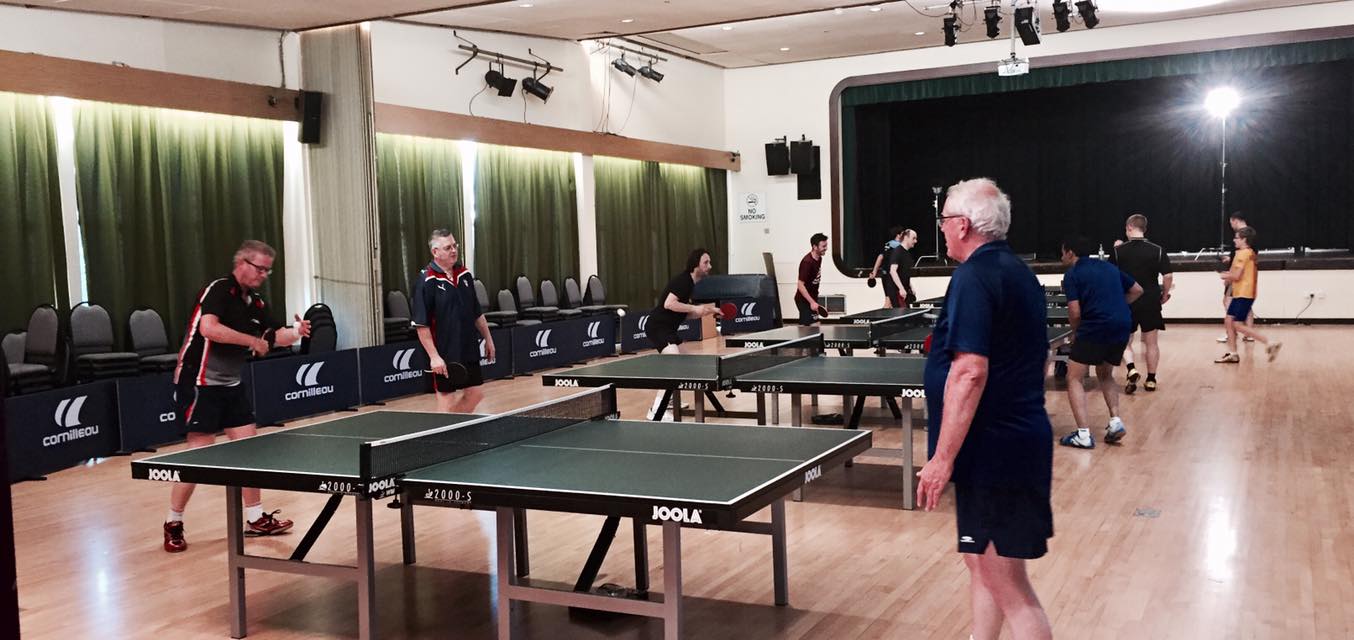 COME ON  One way or another it’s been a monumental year for the Club but it started on a really sad note with the passing of Brian Pearson who for many years practically ran the club on his own. We also had to deal with the sad news that Les Taylor had to relinquish his role as Club president due to ill health. One of Brian’s final acts was to formally stand down as General Secretary of the club and see the appointment of a new executive committee. I visited Brian many times during the last days of his life and he asked me if I would succeed him as General Secretary of the Club and out of my respect for Brian I agreed to do so. So a new executive committee was voted in at last year’s AGM with myself becoming the General Secretary, Chris Stone becoming President, David Grounsell becoming Chairman and Ray Jenkins becoming Treasurer. We also voted in four additional members to form the clubs committee, and those members where Aziz Muscati, Michelle Knight, Steve Knight and Steve Pratt.      I think everyone will agree that the club has moved on under the governance of this new committee and I have personally worked very hard (with the support of the committee) to modernise the club while keeping to its traditions of being an open and friendly Sports and Social Club. To quote Steve Pratt from a committee meeting it was about “bringing the club into the 21st century. Significant changes in the year would includeWe have a club branded match shirt (and other club branded items)We have an active Facebook groupWe have a clear club constitution We have signed up to the Premier Club Membership scheme with TTE which amongst other things has sorted out the Clubs Public Liability Insurance CoverWe have been accepted into the BeTT Club development schemeWe have put ourselves forward as a pilot club for a new Online Club Management System that is being developed by TTE on the Club Spark model.We purchased 6 ITTF competition standard tablesWe started a Club training  and practice nightWe have a Club training shirt We are holding our first interclub day with the inaugural competition for the Dick Hawking and Brian Pearson Memorial TrophyWe have an Online Member DatabaseWe have a Website. We entered the most teams in this year’s Bristol Summer LeagueWe started to have regular committee meetings. We have grown our membership Phew  Ok so we have made progress and I am happy to put myself forward for re-election for another year to continue with the work I have been doing for the club and take us on towards the next level. Derek “The Machine” Connop2016 / 2017 Performance and ResultsBristol Closed For those people who turned up for the Bristol Closed (and there were a few of us) we will all agree that it was a great day and something that we should look to attend each year. The players representing the club on the day were. David Grounsell, Ivan Parker, Mark	 Ratajcak, Derek Connop, John Chivers, Joe Ratajzcak, Maria Hayes, Adam Ratajcak, Martin Britain, Moses Do Rozario and Stephen Knight. Big shout out to all who took part.Bristol 2016 – 2017 Senior Winter League43.62%So what does this number mean?This is the Clubs win average for the 2016/2017 season for singles  as a club we won 43.62% of the all singles games we played, we played a total of 2116 games and we won 923 of them This is a great number as it’s a number that we all contribute to. A great target would be to beat this % in the 2017 – 2018 season COME ON   All the players who achieved an average above the Club average in the 2016 -17 seasonLeague TablesSTAR PLAYER JOE RATAJCZAK 97.30% P74 - W72STAR PLAYER RAY JENKINS 50% P58 – W29STAR PLAYER MOSES DO ROZARIO 81.67% P60 – W49STAR PLAYER TONY CARNEVALE 67.27% P55 – W37STAR PLAYER DEREK CONNOP 87.72% P57 – W50 STAR PLAYER AZIZ MUSCATI 60% P45 – W272016 -2017 POMS131311111qqqqBristol 2016 – 2017 Mordicia & Belston CupWe competed in both cup competitions but were unable to progress to the later stages of the Mordicia and lost in the semi final of the Belston Cup. Bristol 2017 Summer LeagueWe are the current Summer League Champions and we have had a really successful summer league so far. As a club we can be very proud that we entered the most number of teams into this year’s competition. We have a team through to the quarter finals so hopefully we can get to the finals day again and if possible defend our title  There are some very strong teams still in the competition so it will be a great achievement if we can do it.BeTT Club Development.Just a mention that the Club is now part of the BeTT Club Development scheme being run by Table Tennis England. I will be working on this in the coming year and I will bring anything from it that might benefit the club to the committee for discussion. Exactly what is on offer is unclear at the moment but though meetings with TTE hopefully this will become more clear. To stay up to speed on where I am with all this check out my updates on the Club Development menu on our website. That’s it  I hope today’s club day proves to be a big success and let’s get excited about the new Winter League SeasonWe are Portishead Table Tennis Club. COME ON Derek “The Machine” Connop PREM TeamPWDLSFSAPoints1Failand B262222194661942Portishead A262042179811793Failand A262006179811794Cleeve And Claverham Adders2616281551051555Nailsea Panthers26160101551051556Filton Brigands26133101461141467Knowle And Brislington AK26104121351251358Filton Hercules2613491281321289Thornbury A261041212713312710Civil Service Saracens26921511914111911Almonds Wales261121311814211812Hcc A264319841768413Almonds A261025512095114Nailsea Ocelots2612235021050DIV 1TeamPWDLSFSAPoints1Thornbury BThornbury B261943186741862Hcc CHcc C261871178821783University Of Bristol A2615110161991614Cleeve And Claverham Mambas2617361601001605Winterbourne A2615561601001606Nailsea Civets2615291521081527Knowle And Brislington B26141111341251358Cleeve And Claverham Rattlers2694131241361249Almonds D261321112313712310Failand C26831511714311711Portishead B26921510015910012Civil Service Warriors266218931679313Westbury B263320741867414Bitton Mallards2611245720357DIV 2TeamPWDLSFSAPoints1Nailsea Pumas241932179611792Page Headlines241536148921483Fromeside C241554144961444Bitton Puffers2411491251151255Knowle And Brislington C2410771241161246C S Vikings248791171231177Portishead C2495101161241168Cleeve And Claverham Boas2495101161241169Almonds C24851110913110910Bristol Club A24841210713310711Civil Service Spartans24761110313710312Thornbury C245514901509013Filton Olympus2405198215882DIV 3TeamPWDLSFSAPoints1St George Dragons242400197431972Knowle And Brislington D241914167731673Nailsea Tigers241527153871534Hcc B241644147931475Nailsea Cheetahs2415271361041366Civil Service Saxons2412481321081327Southmead Merlins2492131101301108Almonds F2484121021381029Fromeside B248115951459510Civil Service Buccaneers246513901509011C S Partizans246117851558512University Of Bristol Table Tennis B243021741667413Failand E2412217216872DIV 4TeamPWDLSFSAPoints1Filton Bulldogs262321184761842Avspol2617631561041563Filton Pegasus2617451551041564Hcc D2616281551051555Almonds E26141111361241366Westbury D26124101341261347Portishead D2611691331271338Yatton2684141211381219Bristol Club C26831511914111910CS Trojans26741511814211811Portishead F26851311614411612Page Rippers26271710215810213St George Knights266317991619914Nailsea Jaguars2655169116991DIV 5TeamPWDLSFSAPoints1Nailsea Cougars242022173671732Nailsea Leopards241716165751653Bitton Engines241653159811594St Georges Legends241635156841565Portishead H241815155851556Nailsea Lynxes24121111341061347Westbury C24121111251151258Bitton Locos2493121241161249Page Editors24901510213810210Fromeside D24821410213810211Portishead J244317781627812Page Articles243219611796113Portishead E2400242621426DIV 6TeamPWDLSFSAPoints1Westbury E242022172681722St George Crusaders241941169711693Winterbourne B241257148921484Almonds S241725146941465Civil Service Commandos241626146941466C S Gladiators24112111331071337Civil Service Cavaliers24130111301101308Hcc F2482141101301109Bristol Club B241011310513510510Nailsea Lions246216921489211Hcc E245118871538712Page Sports246216851558513Southmead Kestrels2401233720337DIV 7TeamPWDLSFSAPoints1Civil Service Cadets221912164561642Triangle221624152681523Filton Tornadoes221723150701504Filton Britannias221309127931275Civil Service Pirates221138121991216St George Heroes2210391111091117Westbury F2211291071131078Bristol Club D22641298122989Portishead G227213941269410Portishead K225413741467411Filton Typhoons222416711487212Page News2211205016950